МАОУ «Бриентская СОШ»План работы  школьной библиотеки на 2019-2020 учебный год	Миссия библиотекиШкольная библиотека предоставляет информацию и идеи, имеющие фундаментальное значение для успешной деятельности в нашем сегодняшнем мире, который все больше строится на информации и знаниях. Школьная библиотека вооружает учащихся навыками непрерывного самообразования и формирования установки на ответственное и активное отношение к своему здоровью.Целью работы  школьной библиотеки является: информационное обеспечение учебно-воспитательного процесса и пропаганда чтения, как культурного досуга.     Задачи библиотеки: 1. Формирование библиотечного фонда в соответствии с образовательной программой по ФГОС.2. Оформление новых поступлений в книжный фонд, знакомство с новыми книгами литературы согласно датам литературного календаря.3. Осуществление своевременного возврата  выданных изданий в библиотеку.4. Осуществление образовательной, информационной и воспитательной работы среди обучающихся школы.5. Организация мероприятий, ориентированных на воспитание нравственного, гражданско-патриотического самосознания личности, формирование навыков здорового образа жизни.6. Оказание помощи в деятельности учащихся и учителей при реализации образовательных программ. Работа с педагогическим коллективом.7. Формирование у детей информационной культуры и культуры чтения.Основные функции библиотеки1.Образовательная. Библиотека поддерживает и обеспечивает образовательные цели школы, осуществляет свою деятельность в соответствии с основными направлениями развития образования в школе.2. Информационная. Библиотека предоставляет возможность использовать информацию вне зависимости от ее вида, формата, носителя.3.  Культурная. Библиотека организовывает мероприятия, формирующие культурное и социальное самосознание, содействует эмоциональному развитию учащихся. Общие сведенияКоличество учащихся  109, из них читателей  102Количество педагогических работников 17, из них читателей 17Другие работники школы и родители  67                               Объем библиотечного фонда   6767 В т.ч. художественная литература экз.4133	ФОРМИРОВАНИЕ ФОНДА БИБЛИОТЕКИ: Работа с библиотечным фондом учебной литературы.диагностика обеспеченности учащихся работа с перспективными библиографическими изданиями (тематическими планами издательств, перечнями учебников и учебных пособий, рекомендованных и допущенных Министерством образования и региональным комплектом учебников, прайс-листами) составление совместно с учителями-предметниками заказа на учебники и учебные пособия подготовка перечня учебников, планируемых к использованию в новом учебном году для учащихся прием и обработка поступивших учебников запись в книгу суммарного учета штемпелевание оформление карточки составление отчетных документов прием и выдача учебников по графику информирование учителей и учащихся о новых поступлениях учебников и учебных пособий списание фонда с учетом ветхости, морально-устаревшей и смены программ, по установленным правилам и нормам проведение работы по сохранности учебного фонда (рейды по классам и подведением итогов) СПРАВОЧНО-БИБЛИОГРАФИЧЕСКАЯ РАБОТА: 1. Ознакомление пользователей с минимумом библиотечно-библиографических знаний. 2. Знакомство с правилами пользования библиотекой. 3. Знакомство с расстановкой фонда. 4. Ознакомление со структурой и оформлением книги. 5. Овладение навыками работы со справочными изданиями. ВОСПИТАТЕЛЬНАЯ РАБОТА: 1. Формирование у школьников независимого библиотечного пользования. 2. Обучение носителями информации, поиску, отбору 3. Способствование формированию личности учащихся средствами культурного наследия, формами и методами индивидуальной и массовой работы. 4. Развивать и поддерживать в детях привычку и радость чтения и учения. 5. Организация выставок, стендов, проведения культурно-массовой работы. Индивидуальная работа при выдаче книг: рекомендательные беседы, беседа о прочитанном, беседа о новых поступлениях (книг, журналов, справочников), исследования читательских интересов пользователя. Новые информационные технологии 1. Использование возможности мультимедийной техники для продвижения книги и повышения интереса к чтению. 2. Работа с фондом художественной литературы Обеспечение свободного доступа. Выдача изданий читателям. Соблюдение правильной расстановки фонда на стеллажах. Систематическое наблюдение за своевременным возвратом в библиотеку выданных изданий. Ведение работы по сохранности фонда. Создание и поддержание комфортных условий для работы читателей Работа с библиотечным фондомКНИГИ-ЮБИЛЯРЫ – 202080 лет – «Тихий Дон» М.А.Шолохова (1940)80 лет – «Тимур и его команда» А.Гайдара (1940)80 лет сказочной повести «Волшебник изумрудного города» А. М. Волкова (1939 г.)80 лет сказкам П. П. Бажова «Малахитовая шкатулка» (1939г.)90 лет – «Школа» А.Гайдара (1930)95 лет со времени публикации сказок В. В. Бианки «Лесные домишки», «Чей нос лучше?», «Чьи это ноги?», «Кто чем поёт?» (1924 г.)	95 лет сказке К. И. Чуковского «Муха Цокотуха» (в 1924 г «Мухина свадьба»)100 лет со времени выпуска в свет сказки К. ИЧуковского «Крокодил» (1919 г.)100 лет – «Удивительный волшебник из страны Оз» Л.-Ф. Баум150 лет – «Двадцать тысяч лет под водой» Ж.Верна (1870)190 лет – «Маленькие трагедии» А.С. Пушкина (1830)190 лет – «Сказка о попе и работнике его Балде» А.С. Пушкина (1830)185 лет сказке Петра Павловича Ершова «Конёк-Горбунок» (1834 г.)185 лет сказке А. С. Пушкина «Сказка о золотом петушке» (1834 г.)185 лет сказке В. Ф. Одоевского «Городок в табакерке» (1834 г.)175 лет сказке Х. К. Андерсена «Снежная королева» (1844 г.)125 лет сказкам Р. Дж. Киплинга «Книга джунглей» (1894 г.)Календарь знаменательных дат на 2019-2020 учебный год2019 годГод театра в России (28 апреля 2018 года В.В. Путин подписал Указ «О проведении в Российской Федерации Года театра»).2020 год2020 год народного творчества в России. Совпадает с мероприятием международного масштаба, -  Всемирной фольклориадой, которая пройдет в Башкортостане с 18 июля по 1 августа 2020 года.Международные праздники: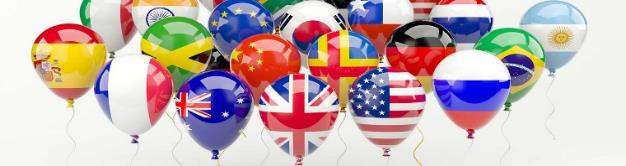 7 сентября - Всемирный день уничтожения военной игрушки.Эта дата стала отмечаться в 1988 году по инициативе Всемирной Ассоциации помощи сиротам и детям, лишённым родительской опеки. С идеей проведения всемирного дня, во время которого детям предлагается отказаться от военных игрушек, обменять их на другие (мягкие, конструкторы, настольные игры, автомобили, куклы и т.д.), эта организация выступила в 1987 году. В следующем году инициатива была услышана в разных странах и приобрела целый ряд сторонников, которые с того момента ежегодно участвуют в проведении акций отказа от военных игрушек.8 сентября -  Международный день грамотности.  В своей резолюции, принятой на 14-й сессии, Генеральная конференция ЮНЕСКО признала необходимость совместных энергичных мер в международных усилиях по содействию грамотности во всем мире и провозгласила 8 сентября Международным днем распространения грамотности.8 сентября - День памяти жертв фашизма (дата для 2019 года) -  международная дата, которая отмечается ежегодно, во второе воскресение сентября и посвящена десяткам миллионов жертв фашизма.21 сентября – Международный день мира. В 1982 году в своей резолюции Генеральная Ассамблея ООН провозгласила Международный день мира как день всеобщего прекращения огня и отказа от насилия. 29 сентября (дата для 2019 года) – Международный день глухих. Учрежден в 1951 году, в честь создания Всемирной федерации глухонемых.1 октября – Международный день пожилых людей. 14 декабря 1990 года Генеральная Ассамблея ООН постановила считать 1 октября Международным днем пожилых людей.28 октября (дата для 2019 года) Международный день школьных библиотек. Учрежден Международной ассоциацией школьных библиотек, отмечается в 4-й понедельник октября.8 ноября - Международный день КВН. В 2001 году 8 ноября страна впервые в истории отметила международный день КВН. Идея праздника была предложена президентом международного клуба КВН Александром Масляковым. Дата выбрана по причине того, что именно 8 ноября 1961 года в эфир вышла первая игра.26 ноября  - Всемирный день информации проводится ежегодно с 1994 года. В этот день в 1992 году состоялся первый Международный форум информатизации.3 декабря – Международный день инвалидов. В 1992 году в конце Десятилетия инвалидов Организации Объединенных Наций (1983—1992) Генеральная Ассамблея ООН провозгласила 3 декабря Международным днем инвалидов28 декабря - Международный день кино.  28 декабря 1895 года в Париже в «Гранд-кафе» на бульваре Капуцинов прошел первый сеанс синематографа братьев Люмьер.8 февраля - День памяти юного героя-антифашиста отмечается в мире с 1964 года, который утвержден был очередной Ассамблеей ООН, в честь погибших участников антифашистских демонстраций - французского школьника Даниэля Фери (1962) и иракского мальчика Фадыла Джамаля (1963)21 февраля – Международный день родного языка.  Международный день родного языка, провозглашенный Генеральной конференцией ЮНЕСКО 17 ноября 1999 года, отмечается каждый год с февраля 2000 года с целью содействия языковому и культурному разнообразию.8 марта – Международный женский день21 марта – Всемирный день поэзии. В 1999 году на 30-й сессии генеральной конференции ЮНЕСКО было решено ежегодно отмечать Всемирный день поэзии 21 марта.27 марта – Всемирный день театра. Установлен в 1961 году IX конгрессом Международного института театра.1 апреля – День смеха/ День дурака2 апреля – Международный день детской книги. Начиная с 1967 года по инициативе и решению Международного совета по детской книге 2 апреля, в день рождения великого сказочника из Дании Ганса Христиана Андерсена, весь мир отмечает Международный день детской книги7 апреля – Всемирный день здоровья, отмечается ежегодно в день создания в 1948 году Всемирной организации здравоохранения.12 апреля - Всемирный день авиации и космонавтики1 мая – Праздник труда (День труда)15 мая – Международный день семьи, учрежден Генеральной Ассамблеей ООН в 1993 году24 мая - День славянской письменности и культуры. Ежегодно 24 мая во всех славянских странах торжественно прославляют создателей славянской письменности Кирилла и Мефодия — учителей словенских.31 мая – Всемирный день без табака. Всемирная организация здравоохранения в 1988 году объявила 31 мая Всемирным днем без табака Государственные праздники РоссииоР: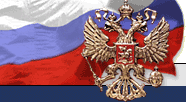 22 августа – День Государственного флага РФ. Ежегодно 22 августа в России отмечается День Государственного флага Российской Федерации, установленный на основании Указа Президента Российской Федерации № 1714 от 20 августа 1994 года1 сентября – День знаний3 сентября – День солидарности в борьбе с терроризмом.  Эта памятная дата России, установленная федеральным законом «О днях воинской славы России» от 6 июля 2005 года. Она связана с трагическими событиями в Беслане...13 сентября – День программиста в России. Праздник установлен Указом Президента России № 1034 от 11 сентября 2009 года по инициативе Министерства связи и массовых коммуникаций Российской Федерации. 
Согласно этому документу, День программиста празднуется в России на 256-й день года — 13 сентября, а если год високосный — 12 сентября. Число 256 выбрано потому, что это количество целых чисел, которое можно выразить с помощью одного восьмиразрядного байта.30 сентября – День Интернета в России.5 октября – День учителя.31 октября – День сурдопереводчика. День сурдопереводчика учрежден в январе 2003 года по инициативе Центрального правления Всероссийского общества глухих с целью обратить внимание общества на проблемы глухих.4 ноября – День народного единства. 4 ноября — день Казанской иконы Божией Матери — с 2005 года отмечается как День народного единства.18 ноября – День рождения Деда Мороза. Считается, что именно 18 ноября на его вотчине — в Великом Устюге — в свои права вступает настоящая зима, и ударяют морозы.24 ноября (дата для 2019 года) – День матери в России. Установленный Указом Президента Российской Федерации Б. Н. Ельцина № 120 «О Дне матери» от 30 января 1998 года, он празднуется в последнее воскресенье ноября.3 декабря – День Неизвестного солдата в России отмечается с 2014 года в память о российских и советских воинах, погибших в боевых действиях на территории нашей страны и за её пределами. В этот день в 1966 году, в ознаменование 25-й годовщины разгрома немецких войск под Москвой, прах неизвестного солдата был торжественно захоронен у стен Московского Кремля в Александровском саду. 9 декабря – День Героев Отечества в России.  Дата установлена Федеральным законом Российской Федерации № 22-ФЗ от 28 февраля 2007 года «О внесении изменения в статью 1-1 Федерального закона «О днях воинской славы и памятных датах России» и приурочена ко дню учреждения ордена Святого Георгия Победоносца в 1769 году.12 декабря – День конституции РФ. 12 декабря 1993 года на референдуме была принята Конституция Российской Федерации. Полный текст Конституции был опубликован в «Российской газете» 25 декабря 1993 года.20 декабря - 320 лет Новогодней елке – царскому указу о праздновании «новолетия» с 1 января, с использованием фейерверков, огней и праздничных украшений хвоей (1699)23 февраля – День защитника Отечества.7 апреля – День рождения Рунета. 7 апреля 1994 года для России был зарегистрирован домен — .Ru — и внесен в международную базу данных национальных доменов верхнего уровня. 9 мая – День Победы в Великой Отечественной войне.27 мая - Общероссийский день библиотек (День библиотекаря). Этот профессиональный праздник установлен Указом Президента РФ Б.Н. Ельцина № 539 от 27 мая 1995 года и приурочен ко дню основания в 1795 году первой государственной общедоступной библиотеки России.Исторические даты:Юбилеи№ Содержание работы Сроки исполнения Ответственный Ответственный 1 Изучение состава фондов и анализ их использования В течение года Библиотекарь Библиотекарь 2 Работа с Федеральным перечнем учебников на 2019– 2020 г. Подготовка перечня учебников, планируемых к использованию в новом учебном году. Формирование общешкольного заказа на учебники и учебные пособия на 2020– 2021 учебный год Май, август, сентябрь Библиотекарь Библиотекарь 4 Приём и техническая обработка новых учебных изданий По мере поступления Библиотекарь Библиотекарь 6 Прием и выдача учебников (по графику) Май Август Библиотекарь Библиотекарь 7 Информирование учителей и учащихся о новых поступлениях учебников и учебных пособий. По мере поступления Библиотекарь Библиотекарь 8 Обеспечение сохранности: Рейды по проверке учебников Проверка учебного фонда Ремонт книг 1 раз в месяц Библиотекарь, актив б-ки Библиотекарь, актив б-ки Работа с педагогическим коллективомРабота с педагогическим коллективомРабота с педагогическим коллективомРабота с педагогическим коллективомРабота с педагогическим коллективом1. Информирование учителей о новой учебной и учебно-методической литературе В течение года Библиотекарь Библиотекарь 2. Консультационно-информационная работа с педагогами В течение года Библиотекарь Библиотекарь Создание фирменного стиля:Создание фирменного стиля:Создание фирменного стиля:Создание фирменного стиля:Создание фирменного стиля:1. Эстетическое оформление библиотеки Постоянно Библиотекарь Библиотекарь Реклама о деятельности библиотекиРеклама о деятельности библиотекиРеклама о деятельности библиотекиРеклама о деятельности библиотекиРеклама о деятельности библиотеки1. Наглядная (информационные объявления о выставках и мероприятиях, проводимых библиотекой) В течение года Библиотекарь Библиотекарь 2. Оформление выставки, посвященной книгам-юбилярам и другим знаменательным датам календаря В течение года Библиотекарь Библиотекарь Профессиональное    развитиеПрофессиональное    развитиеСодержание работы Срок исполнения ответственные 1. Анализ работы библиотеки за 2018- 2019 учебный год. Май-июнь Библиотекарь 2. План работы библиотеки на 2019-2020 учебный год. Май Библиотекарь 3. Участие в районном МО Согласно плану Библиотекарь 4. Ведение учетной документации школьной библиотеки. Методические дни. Библиотекарь 5. Самообразование: чтение журналов «Школьная библиотека», «Библиотека в школе». Постоянно Библиотекарь 6. Взаимодействие с библиотеками района. Постоянно Библиотекарь Работа с читателямиРабота с читателямиРабота с читателямиСодержание работы Срок исполнения Ответственные 1. Обслуживание читателей на абонементе. Постоянно Библиотекарь 2. Рекомендательные беседы при выдаче книг. Постоянно Библиотекарь 3. Беседы со школьниками о прочитанном. Постоянно Библиотекарь 4. Рекомендательные и рекламные беседы о новых книгах, энциклопедиях и журналах По мере поступления Библиотекарь 5. Выставки книг по творчеству детских писателей и поэтов. по плануБиблиотекарь 6. Просмотр читательских формуляров с целью выявления задолжников. Доведение результатов работы просмотра до сведения классных руководителей. Один раз в месяц Библиотекарь 7. Проведение бесед по классам о правилах поведения в школьной библиотеке, о культуре чтения книг и журнальной периодики. Сентябрь Библиотекарь Массовая работаМассовая работаМассовая работаМассовая работаМассовая работа1. Праздник Осени в школе  октябрьБиблиотекарь Библиотекарь 2. Оформление и обзор книжной выставки «Книги – юбиляры ». Сентябрь-май Библиотекарь Библиотекарь 3 Конкурс стихов про маму. Ко дню матери. Сентябрь-Ноябрь Библиотекарь Библиотекарь 4. Проведение уроков по разным
предметам, классных часов на
материале одной книги («Книга
на уроке», «Книжное рандеву»)в течение годаучителя литературы учителя литературы 5. День народного единства. День освобождения Москвы силами народного ополчения под руководством Кузьмы Минина и Дмитрия Пожарского от польских интервентов (1612 г.)Ноябрь Библиотекарь Библиотекарь 6Конкурс на самую оригинальную новогоднюю открытку 1-25 декабря 2016 Библиотекарь, кл. руководители Библиотекарь, кл. руководители 7Создание и практическая
деятельность волонтерской группы (чтение книг вобщественных местах)в течение годабиблиотекарь,классные руководителиучащиесябиблиотекарь,классные руководителиучащиеся8Проведение акции «Помоги
библиотеке» по сбору книг для
школьной библиотеки среди
обучающихся школы,
педагогов, родителеймарт , апрель библиотекарь,классные руководителиучащиесябиблиотекарь,классные руководителиучащиеся9 Викторина «В гостях у русской народной сказки» Январь Библиотекарь Библиотекарь 10 Посвящение в читатели. Цикл библиотечных уроков «Библиотека, книжка, я — вместе верные друзья» - для 1 класса. Январь Библиотекарь, кл. руководитель Библиотекарь, кл. руководитель 11Конкурс рисунков «Защитники Отечества». Февраль Библиотекарь, кл руководители Библиотекарь, кл руководители 12Чтение произведений на уроках
и классных часах в памятные
даты (см. приложение)в течение года в рамках проекта «Время читать»Библиотекарь, кл руководители учителя литературыБиблиотекарь, кл руководители учителя литературы13Книжная выставка «Милая, добрая, нежная…», посвященной к 8 марта. Март Библиотекарь Библиотекарь 14Библиотечный урок «Знаменитые женщины России». Март Библиотекарь Библиотекарь 15 Книжкина неделя. День космонавтики «А звезды всеближе» Апрель Библиотекарь Библиотекарь 16Конкурс чтецов «Стихи о войне». Май Библиотекарь Библиотекарь 17Выставка-обзор «Детям о войне». Май Библиотекарь Библиотекарь 18 Прием учебников июнь Библиотекарь Библиотекарь 1 сентября80 лет со дня начала Второй мировой войны (1939-1945)25 сентября165 лет со дня начала Севастопольской обороны (1854-1855)7 декабря250 лет со дня учреждения «Военного ордена Святого великомученика и Победоносца Георгия» (Георгиевского креста)4 февраля75 лет назад состоялась Крымская конференция руководителей стран антигитлеровской коалиции (1945)18 марта55 лет со дня первого выхода человека в открытое космическое пространство (А.А. Леонов в 1965 г.)9 мая75 лет Победы в Великой Отечественной войне (1945)16 июня95 лет со дня открытия пионерского лагеря «Артек» (1925)15 сентября230 лет со дня рождения американского писателя Джеймса Фенимора Купера (1789-1851)25 сентября70 лет со дня рождения В.А. Степанова, детского поэта и прозаика (1949)13 октября120 лет со дня рождения А. Суркова, поэта (1899-1983)15 октября205 лет со дня рождения русского поэта М.Ю. Лермонтова (1814-1841)18 октября85 лет со дня рождения писателя, журналиста К. Булычева (Игоря Всеволодовича Можейко) (1934-2003)20 октября100 лет со дня рождения Мустая Карима,  (н.ф. Мустафа Сафич Каримов), башкирского поэта (1919-2005)22 октября150 лет со дня рождения Ф.А. Малявина, русского художника (1869-1940)9 ноября90 лет со дня рождения русского композитора Александры Николаевны Пахмутовой (1929).10 ноября100 лет со дня рождения М.Т. Калашникова, оружейного конструктора (1919-2013)19 ноября95 лет со дня рождения русского писателя Михаила Павловича Коршунова (1924-2003)20 ноября150 лет со дня рождения З. Гиппиус, поэтессы, писательницы (1869-1945)24 ноября290 лет со дня рождения А. В. Суворова, полководца (1729-1800)26 ноября125 лет со дня рождения русского полярного исследователя Ивана Дмитриевича Папанина (1894-1986)23 декабря220 лет со дня рождения русского художника Карла Павловича Брюллова (1799-1852)4 января235 лет со дня рождения немецкого писателя, собирателя немецких народных сказок Якоба Гримма (1785–1863)5 января100 лет со дня рождения писателя-натуралиста Николая Ивановича Сладкова (1920–1996)15 января225 лет со дня рождения поэта, драматурга, дипломата  Александра Сергеевича Грибоедова (1795–1829)19 января155 лет со дня рождения русского художника Валентина Александровича Серова (1865-1911)29 января160 лет со дня рождения писателя А.П. Чехова(1860-1904)29 января150 лет со дня рождения русского живописца Аркадия Александровича Рылова (1870-1939)10 февраля130 лет со дня рождения поэта  Бориса Леонидовича Пастернака  (1890–1960)15 февраля120 лет со дня рождения писателя Яна Леопольдовича Ларри (1900-1977)18 февраля240 лет со дня рождения русого художника Алексея Гавриловича Венецианова (1780-1847)22 февраля170 лет со дня рождения художника Федора Александровича Васильева (1850-1873)2 марта220 лет со дня рождения поэта Евгения Абрамовича Баратынского (1800-1844)12 марта80 лет со дня рождения драматурга, сценариста Григория Израилевича Горина (1940-2000)21 марта125 лет со дня рождения русского певца Леонид Осиповича Утёсова (1895-1982)2 апреля215 лет со дня рождения сказочника Х.К. Андерсена (1805–1875)3 апреля100 лет со дня рождения писателя Юрия Марковича Нагибина (1920–1994)15 апреля90 лет со дня рождения художника-иллюстратора Анатолия Михайловича Елисеева (1930 г.р.)19 апреля 100 лет со дня рождения художника-иллюстратора Ивана Львовича Бруни (1920-1995)22 апреля150 лет со дня рождения политического деятеля Владимира Ильича Ленина (Ульянова) (1870-1924)26 апреля340 лет со дня рождения английского писателя Даниеля Дефо (ок.1660-1731)3 мая150 лет со дня рождения художника Александра Николаевича Бенуа (1870-1960)7 мая180 лет со дня рождения русского композитора Петра Ильича Чайковского (1840-1893)17 мая200 лет со дня рождения историка Сергея Михайловича Соловьёва (1820-1879)24 мая 80 лет со дня рождения поэта Иосифа Александровича Бродского (1940–1996)24 мая115 лет со дня рождения писателя Михаила Александровича Шолохова (1905–1984)8 июня100 лет со дня рождения лётчика Ивана Никитовича Кожедуба (1920-1991)